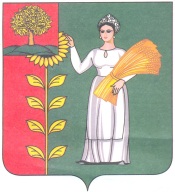 ПОСТАНОВЛЕНИЕАДМИНИСТРАЦИИ ДОБРИНСКОГО МУНИЦИПАЛЬНОГО РАЙОНАЛИПЕЦКОЙ ОБЛАСТИ п. ДобринкаО подготовке и проведении мероприятий попредупреждению и ликвидации последствий чрезвычайных ситуаций при пропуске весеннегопаводка  в 2024  году	В соответствии с Федеральными законами Российской Федерации от 21.12.1994 г. № 68-ФЗ «О защите населения и территорий от чрезвычайных ситуаций природного и техногенного характера», № 131-ФЗ от 6.10.2003 г  «Об общих принципах организации местного самоуправления в Российской Федерации», в целях обеспечения своевременной подготовки территорий, осуществления мероприятий по обеспечению безопасности людей на водных объектах, охране их жизни и здоровья, готовности сил и средств для безопасного пропуска паводковых вод, а также в целях сохранности государственного, общественного и личного имущества, материальных и культурных ценностей, обеспечения контроля за исправностью гидротехнических сооружений, снижения возможного  ущерба в период весеннего  паводка,  руководствуясь Уставом  Добринского муниципального района, администрация муниципального районаП О С Т А Н О В Л Я Е Т:          1. Создать для руководства подготовкой и проведением мероприятий по предупреждению и ликвидации последствий чрезвычайных ситуаций при пропуске весеннего   паводка  в 2024  году  районную противопаводковую рабочую группу (приложение 1).          2. Создать для обследования ГТС, расположенных на территории Добринского муниципального района районную рабочую группу (приложение 2).2. Утвердить план подготовки и проведения мероприятий по предупреждению и ликвидации последствий чрезвычайных ситуаций при пропуске весеннего   паводка  в 2024  году  (приложение 3). 3. Утвердить расчет сил и средств, привлекаемых для предупреждения и ликвидации последствий ЧС, вызванных весенним паводком в 2024 году (приложение 4).          4. Районной противопаводковой рабочей группе организовать комплекс превентивных мероприятий:            4.1. Уточнить зоны возможного затопления, количество проживающих в них населения, объектов экономики и инфраструктуры при прохождении половодья и аварий на ГТС.           4.2. Уточнить места расположения кладбищ и скотомогильников, попадающих в зону возможного затопления, и принять меры по предупреждению их размыва.           4.3. Организовать предпаводковое обследование гидротехнических сооружений на территории Добринского муниципального района.          5. Рекомендовать главам  администраций сельских поселений:5.1. До 20.02.2024 года:создать противопаводковые рабочие группы, нештатные гидрологические посты;утвердить планы мероприятий по подготовке и проведению безаварийного пропуска весеннего  паводка;назначить ответственных лиц за подготовку ГТС, расположенных на территории поселений, к пропуску паводковых вод.5.2. Обследовать  места возможного подтопления, населенные пункты дома и объекты хозяйственного назначения на предмет потенциального затопления;5.3. Организовать расчистку подъездных путей к гидротехническим сооружениям водных объектов и карьерам, обеспечить их содержание в надлежащем состоянии, расчистку аварийных каналов, проверку технического состояния и работоспособности запорных устройств, водовыпускных и водосборных сооружений.5.4. Создать аварийно-спасательные бригады по экстренному реагированию на пропуск паводковых вод и обеспечить их необходимым инвентарем, запасами инертных материалов, осуществить контроль за организацией работ по подготовке к пропуску весенних паводковых вод через гидротехнические сооружения, произвести сброс уровня воды в водоемах, гидротехнические сооружения которых находятся в аварийном, предаварийном и потенциально опасном состояниях, при необходимости произвести понижение уровня воды в прудах и водохранилищах для приема весенних паводковых вод, сброс воды согласовывать с управлением экологии и природных ресурсов Липецкой области.5.5. Проверить состояние мостов, гидротехнических сооружений, водоотводящих каналов, кюветов, трубопроводов, подвальных и полуподвальных помещений, заниженных этажей зданий, накопителей сточных вод, скотомогильников, хранение ядохимикатов и горюче-смазочных материалов на затапливаемых и подтапливаемых территориях.5.6. В местах возможного подтопления и затопления провести подворный обход граждан, организовать лодочные переправы, провести учет плавсредств.5.7. В местах затопления низководных мостов установить предупреждающие знаки, организовать объездные пути,  в населенных пунктах создать запас продуктов питания и медицинских средств. 5.8. Организовать перевозку людей через затопленные места, у переправ организовать дежурство и иметь спасательные средства;5.9. Создать запасы материально-технических средств и финансовых ресурсов для ликвидации возможных чрезвычайных ситуаций, связанных с подтоплением (затоплением) территорий, жилых домов и производственных объектов.5.10. Ежедневно, начиная с 21 февраля 2024 года, а в случае необходимости немедленно, сообщать в Единую дежурную диспетчерскую службу района (тел. 112; 2-19-00; 2-14-44; 2-13-63) о ходе выполнения мероприятий в период подготовки и пропуска весенних паводковых вод и ледохода.5.11. После прохождения паводка в недельный срок представить в администрацию района информацию о результатах прохождения паводка, финансовых затратах по пропуску весенних паводковых вод и нанесенном материальном ущербе.6. Рекомендовать главам администраций сельских поселений  Талицкий , Березнеговатский, Тихвинский и Пушкинский сельсоветы:6.1. Подготовить пункты временного размещения (ПВР) для возможного размещения населения и материальных ценностей из зон затопления в случае проведения эвакуации, обеспечить при необходимости снабжение эвакуированного населения продовольствием, создание условий для их временного проживания и оказание медицинской помощи пострадавшим.7. Рекомендовать:7.1. Генеральному директору АО «Добринское АТП» Попову Ю.В. подготовить на время паводка к немедленному выходу не менее 5 автобусов для эвакуации людей;7.2. Руководителям объектов экономики, согласно расчету сил и средств, привлекаемых для ликвидации последствий весеннего паводка (приложение 4) подготовить автомобильную, дорожно-строительную, подъемно-транспортную и другую технику, резерв строительных материалов для использования, при необходимости, во время пропуска паводковых вод.7.3. Председателю Совета Добринское Райпо Будаеву К.В. обеспечить торговую сеть запасом промышленных и продовольственных товаров, доставку их в населенные пункты, иметь в готовности передвижные торговые точки, предусмотреть возможность организации питания и обеспечения одеждой и товарами первой необходимости населения, временно отселенного в результате возможного подтопления (затопления);7.4. Ведущему инженеру  сервисного центр г.Грязи Липецкого филиала ПАО «Ростелеком» п. Добринка  Владиславскому В.Г. обеспечить устойчивую связь с населением в местах возможного подтопления (затопления).7.5. Главному врачу ГУЗ «Добринская ЦРБ» Третьяковой А.С провести обследование населения в зонах возможного затопления на предмет выявления больных и немощных людей и организации их отселения или оказания помощи по месту жительства, а также организовать дежурство медицинских бригад и медицинское обеспечение в местах возможного временного отселения людей;7.6. Начальнику ОМВД России по Добринскому району Ростовцеву И.А.  уточнить план мероприятий по охране общественного порядка на территориях, подвергающихся затоплению (подтоплению), обеспечить общественный порядок в местах возможного отселения людей, на переправах во время паводка, обеспечить круглосуточное дежурство и оперативную связь со всеми главами администраций сельских поселений района;7.7.Начальнику Добринского РЭС филиала ПАО «РОССЕТИ-Центра» «Липецкэнерго» Григорьеву С.С. проверить исправность систем энергоснабжения и при необходимости провести ремонт. 7.8. Руководителям сельхозпредприятий обеспечить  запас кормов на фермах на период весеннего паводка и возможного бездорожья.8. Начальнику отдела образования администрации Добринского муниципального района  Немцевой И.М. организовать разъяснительную работу среди учащихся о правилах поведения во время паводка, предусмотреть возможность переноса весенних каникул на время прохождения весеннего паводка. 9. Главному редактору газеты «Добринские вести»» Шигиной Т.В. организовать публикацию для населения района правил поведения во время паводка, затопления (подтопления) и  информирование населения о ходе и характере весеннего паводка.10. Начальнику управления  финансов Быковой О.А., предусмотреть  необходимое  финансирование для выполнения  мероприятий по подготовке и проведению безаварийного пропуска весеннего  паводка.        11.Начальнику отдела мобилизационной подготовке   и делам  ГО и ЧС  муниципального района Долматову С.А. откорректировать план по смягчению рисков и реагированию на чрезвычайные ситуации,  осуществить проверку готовности систем оповещения к выполнению задач по предназначению при возникновении чрезвычайных ситуаций, связанных с весенним половодьем.         12. Персональную ответственность за безаварийный пропуск весеннего паводка возложить  на глав сельских поселений на соответствующих территориях.         13. Контроль за выполнением настоящего постановления возложить на заместителя главы администрации Малыхина О.Н.Долматов Сергей Александрович8(47462)2-39-37                    СОСТАВрайонной противопаводковой рабочей группы Пасынков А.Н.                Глава администрации Добринского муниципального                                           района, председатель рабочей группы                                                                                                                                   Приложение №3                                                                                                                                                                 к постановлению администрации                                                                                                                                                                          Добринского муниципального района                                                                                                                                                      от   31.01.2024г.                      №122                                                                                                  ПЛАНподготовки и проведения мероприятий по предупреждениюи ликвидации последствий чрезвычайных ситуаций при пропуске весеннего паводка в 2024 году                                                                                                                                                                      Приложение№ 4                                                                                                                к постановлению администрации                                                                                                                                                                       Добринского муниципального района                                                                                                                                от  31.01.2024г.                № 122                                                                                     РАСЧЁТсил и средств, привлекаемых для предупреждения и ликвидации последствий ЧС, вызванных весенним паводком в 2024 году на территории Добринского муниципального района                    СОСТАВрайонной рабочей группы по обследованию ГТС___31.01.2024г.___________                                №_122_____Глава администрации Добринского муниципального района                             А.Н. ПасынковПриложение№1к  постановлению администрации Добринского муниципального района от 31.01.2024г.           №122Долматов С.А.Начальник отдела мобилизационной подготовки и делам  ГО и ЧС администрации Добринского муниципального района, секретарь рабочей группыЧлены рабочей группы:Члены рабочей группы:Малыхин О.Н. заместитель главы администрацииРостовцев И.А.начальник ОМВД России  по Добринскому  району(по согласованию)Третьякова А.С.главный врач ГУЗ  «Добринская  ЦРБ» (по согласованию)Будаев К.В.председатель Совета Добринского  Райпо(по согласованию)Владиславский В.Г.       Ведущий инженер  сервисного центр г.Грязи Липецкого филиала ПАО «Ростелеком» п. Добринка   (по согласованию)Григорьев С.С.начальник Добринского РЭС филиала ПАО «РОССЕТИ-Центра» «Липецкэнерго» (по согласованию)Боженко Ю.А.директор МБУ «Добринское» (по согласованию)Гаршин С.В.Зам. начальника Юго Восточного филиала ОГУП "Липецкдоравтоцентр" Добринское подразделение (по согласованию)Немцева И.М.начальник отдела образования администрации Добринского муниципального районаПопов Ю.В. директор ОАО «Добринское АТП» (по согласованию)I. Подготовительные мероприятияI. Подготовительные мероприятияI. Подготовительные мероприятияI. Подготовительные мероприятияI. Подготовительные мероприятияI. Подготовительные мероприятияI. Подготовительные мероприятияI. Подготовительные мероприятияI. Подготовительные мероприятияI. Подготовительные мероприятия№ п/п№ п/п№ п/пПроводимые мероприятияПроводимые мероприятияОтветственные исполнителиОтветственные исполнителиОтветственные исполнители Дата  проведенияПримечание111Подготовка и проведение заседаний комиссий по ЧС и ОПБ муниципальных образований по организации реагирования на чрезвычайные ситуации, связанные с весенним паводкомПодготовка и проведение заседаний комиссий по ЧС и ОПБ муниципальных образований по организации реагирования на чрезвычайные ситуации, связанные с весенним паводкомПредседатель КЧС и ОПБ района,  противопаводковая рабочая группа района, начальник отдела мобилизационной подготовки и делам  ГО и ЧСПредседатель КЧС и ОПБ района,  противопаводковая рабочая группа района, начальник отдела мобилизационной подготовки и делам  ГО и ЧСПредседатель КЧС и ОПБ района,  противопаводковая рабочая группа района, начальник отдела мобилизационной подготовки и делам  ГО и ЧСдо 21 февраля222Проведение обследования затороопасных участков рек с целью выявления ледовых заторов и принятия своевременных мер по предотвращению затопления территорий и возможных разрушений мостов и других объектов экономикиПроведение обследования затороопасных участков рек с целью выявления ледовых заторов и принятия своевременных мер по предотвращению затопления территорий и возможных разрушений мостов и других объектов экономикиПротивопаводковые рабочие группы  района и сельских поселенийПротивопаводковые рабочие группы  района и сельских поселенийПротивопаводковые рабочие группы  района и сельских поселенийпостоянно333Определение состава сил и средств органов местного самоуправления (создание бригад) для проведения аварийно-спасательных и восстановительных работ в паводковый период, оснащенных необходимым имуществом и техникой Определение состава сил и средств органов местного самоуправления (создание бригад) для проведения аварийно-спасательных и восстановительных работ в паводковый период, оснащенных необходимым имуществом и техникой Председатель КЧС и ОПБ района, главы  сельских поселенийПредседатель КЧС и ОПБ района, главы  сельских поселенийПредседатель КЧС и ОПБ района, главы  сельских поселенийдо 21 февраля444Информирование населения о возможных рисках возникновения чрезвычайных ситуаций, связанных с прохождением весеннего половодья, доведение требований правил безопасности при прохождении весеннего половодья, об альтернативных маршрутах движения и правилах пользования лодочными переправами, с учетом угрозы прохождения весеннего половодья 1 % обеспеченностиИнформирование населения о возможных рисках возникновения чрезвычайных ситуаций, связанных с прохождением весеннего половодья, доведение требований правил безопасности при прохождении весеннего половодья, об альтернативных маршрутах движения и правилах пользования лодочными переправами, с учетом угрозы прохождения весеннего половодья 1 % обеспеченностиначальник отдела мобилизационной подготовки и делам  ГО и ЧС администрации Добринского муниципального районаначальник отдела мобилизационной подготовки и делам  ГО и ЧС администрации Добринского муниципального районаначальник отдела мобилизационной подготовки и делам  ГО и ЧС администрации Добринского муниципального районапостоянно555Уточнение зон возможного затопления, количества проживающих в них населения, объектов экономики и инфраструктуры при прохождении половодья и аварий на ГТСУточнение зон возможного затопления, количества проживающих в них населения, объектов экономики и инфраструктуры при прохождении половодья и аварий на ГТСПротивопаводковые рабочие группы  района и  сельских поселений, главы сельских поселенийПротивопаводковые рабочие группы  района и  сельских поселений, главы сельских поселенийПротивопаводковые рабочие группы  района и  сельских поселений, главы сельских поселенийдо 21 февраля666Уточнение списков населения, отселяемого в пункты временного размещения (ПВР) в паводковый период, в том числе:  социально незащищенные слои населения, население, нуждающееся в госпитализацииУточнение списков населения, отселяемого в пункты временного размещения (ПВР) в паводковый период, в том числе:  социально незащищенные слои населения, население, нуждающееся в госпитализацииПротивопаводковые рабочие группы  района и  сельских поселений, главы сельских поселенийПротивопаводковые рабочие группы  района и  сельских поселений, главы сельских поселенийПротивопаводковые рабочие группы  района и  сельских поселений, главы сельских поселенийдо 21 февраля777Подготовка необходимого количества плавсредств и высокопроходимой техники для проведения эвакуационных мероприятий и определение места их базированияПодготовка необходимого количества плавсредств и высокопроходимой техники для проведения эвакуационных мероприятий и определение места их базированияГлавы сельских поселений, руководители организаций, согласно приложению 3Главы сельских поселений, руководители организаций, согласно приложению 3Главы сельских поселений, руководители организаций, согласно приложению 3до 21 февраля888Уточнение и организация подготовки пунктов временного размещения (ПВР) и пунктов питания для обеспечения жизнедеятельности населения в зонах подтопления и размещения материальных ценностей в случае проведения эвакуацииУточнение и организация подготовки пунктов временного размещения (ПВР) и пунктов питания для обеспечения жизнедеятельности населения в зонах подтопления и размещения материальных ценностей в случае проведения эвакуацииЭвакуационная комиссия района, главы сельских поселений        Эвакуационная комиссия района, главы сельских поселений        Эвакуационная комиссия района, главы сельских поселений        до 21 февраля999Корректировка Плана по смягчению рисков и реагированию на чрезвычайные ситуации в паводкоопасный период на территории районаКорректировка Плана по смягчению рисков и реагированию на чрезвычайные ситуации в паводкоопасный период на территории районаПредседатель КЧС и ОПБ района,    противопаводковая рабочая группа района, начальник отдела мобилизационной подготовки и делам  ГО и ЧС администрации Добринского муниципального районаПредседатель КЧС и ОПБ района,    противопаводковая рабочая группа района, начальник отдела мобилизационной подготовки и делам  ГО и ЧС администрации Добринского муниципального районаПредседатель КЧС и ОПБ района,    противопаводковая рабочая группа района, начальник отдела мобилизационной подготовки и делам  ГО и ЧС администрации Добринского муниципального районадо 21 февраля101010Корректировка Плана действий по предупреждению и ликвидации ЧС природного и техногенного характера на территории районаКорректировка Плана действий по предупреждению и ликвидации ЧС природного и техногенного характера на территории районаПротивопаводковая рабочая группа района Противопаводковая рабочая группа района Противопаводковая рабочая группа района до 21 февраля111111Проверка готовности систем оповещения к выполнению задач по предназначению при возникновении чрезвычайных ситуаций, связанных с весенним половодьем, в том числе готовности средств оповещения на подвижных пунктах управленияПроверка готовности систем оповещения к выполнению задач по предназначению при возникновении чрезвычайных ситуаций, связанных с весенним половодьем, в том числе готовности средств оповещения на подвижных пунктах управленияПротивопаводковая рабочая группа района, председатель комитета координации деятельности по противодействию терроризма , мобилизационной подготовки и делам  ГО и ЧС администрации Добринского муниципального районаПротивопаводковая рабочая группа района, председатель комитета координации деятельности по противодействию терроризма , мобилизационной подготовки и делам  ГО и ЧС администрации Добринского муниципального районаПротивопаводковая рабочая группа района, председатель комитета координации деятельности по противодействию терроризма , мобилизационной подготовки и делам  ГО и ЧС администрации Добринского муниципального районадо 21 февраля121212Обеспечение устойчивой связи с населенными пунктами, попадающими в зону затопления (подтопления), и проведение расчета сил и средств связиОбеспечение устойчивой связи с населенными пунктами, попадающими в зону затопления (подтопления), и проведение расчета сил и средств связиГлавы сельских поселений, ведущий инженер  сервисного центр г.Грязи Липецкого филиала ПАО «Ростелеком» п. Добринка   Главы сельских поселений, ведущий инженер  сервисного центр г.Грязи Липецкого филиала ПАО «Ростелеком» п. Добринка   Главы сельских поселений, ведущий инженер  сервисного центр г.Грязи Липецкого филиала ПАО «Ростелеком» п. Добринка   до 21 февраля131313Создание резерва горючего и смазочных материалов, источников аварийного электроснабжения, финансовых средств для проведения аварийно-восстановительных работСоздание резерва горючего и смазочных материалов, источников аварийного электроснабжения, финансовых средств для проведения аварийно-восстановительных работПредседатель КЧС и ОПБ района, главы сельских поселенийПредседатель КЧС и ОПБ района, главы сельских поселенийПредседатель КЧС и ОПБ района, главы сельских поселенийдо 21 февраля141414Создание запасов материальных средств, продовольствия, медикаментов и предметов первой необходимости для осуществления неотложных мероприятий по организации помощи населениюСоздание запасов материальных средств, продовольствия, медикаментов и предметов первой необходимости для осуществления неотложных мероприятий по организации помощи населениюПредседатель КЧС и ОПБ района, главы сельских поселенийПредседатель КЧС и ОПБ района, главы сельских поселенийПредседатель КЧС и ОПБ района, главы сельских поселенийдо 21 февраля151515Уточнение мест расположения кладбищ и скотомогильников, попадающих в зону возможного затопления и принятие мер по предупреждению их размываУточнение мест расположения кладбищ и скотомогильников, попадающих в зону возможного затопления и принятие мер по предупреждению их размываПротивопаводковые рабочие группы  района и сельских поселений Противопаводковые рабочие группы  района и сельских поселений Противопаводковые рабочие группы  района и сельских поселений до 20 февраля161616Организация круглосуточного дежурства руководящего состава администраций сельских поселений в период паводкаОрганизация круглосуточного дежурства руководящего состава администраций сельских поселений в период паводкаГлавы сельских поселенийГлавы сельских поселенийГлавы сельских поселенийдо 21 февраля171717Обследование и организация защиты гидротехнических сооружений (далее - ГТС), линий электроснабжения и связи, мостов, закрытых водоемов,  водопропускных труб, попадающих в зону возможного затопления и принятия мер по их очистке, дополнительному укреплению и обеспечению надежностиОбследование и организация защиты гидротехнических сооружений (далее - ГТС), линий электроснабжения и связи, мостов, закрытых водоемов,  водопропускных труб, попадающих в зону возможного затопления и принятия мер по их очистке, дополнительному укреплению и обеспечению надежностиГлавы сельских поселений, противопаводковые рабочие группы  района и сельских поселений, руководители объектовГлавы сельских поселений, противопаводковые рабочие группы  района и сельских поселений, руководители объектовГлавы сельских поселений, противопаводковые рабочие группы  района и сельских поселений, руководители объектовдо 21 февраля181818Организация проведения подворовых обходов и сходов граждан в населенных пунктах, подверженных  подтоплению, с целью разъяснения населению правил поведения в условиях прохождения паводкового периода, в том числе требований пожарной безопасности Организация проведения подворовых обходов и сходов граждан в населенных пунктах, подверженных  подтоплению, с целью разъяснения населению правил поведения в условиях прохождения паводкового периода, в том числе требований пожарной безопасности Главы сельских поселенийГлавы сельских поселенийГлавы сельских поселенийпостоянно191919Организация проведения мероприятий по ограничению выхода граждан и выезда автотранспортных средств на ледОрганизация проведения мероприятий по ограничению выхода граждан и выезда автотранспортных средств на ледГлавы сельских поселенийГлавы сельских поселенийГлавы сельских поселенийпостоянно202020Организация проведения разъяснительной работы с населением по вопросу недопущения выезда граждан и выезда автотранспорта на лед, а также разъяснения порядка действий граждан при возникновении паводковых явленийОрганизация проведения разъяснительной работы с населением по вопросу недопущения выезда граждан и выезда автотранспорта на лед, а также разъяснения порядка действий граждан при возникновении паводковых явленийГлавы сельских поселенийГлавы сельских поселенийГлавы сельских поселенийпостоянно212121Размещение  в непосредственной близости к местам массового выходя людей на лед первичных средств спасения на водных объектахРазмещение  в непосредственной близости к местам массового выходя людей на лед первичных средств спасения на водных объектахГлавы сельских поселенийГлавы сельских поселенийГлавы сельских поселенийдо 21 февраля222222Доклад о завершении проведения подготовительных мероприятий к пропуску паводковых вод в Главное управление МЧС России по Липецкой областиДоклад о завершении проведения подготовительных мероприятий к пропуску паводковых вод в Главное управление МЧС России по Липецкой областиПротивопаводковая рабочая группа района Противопаводковая рабочая группа района Противопаводковая рабочая группа района до 04 мартаII. Мероприятия, проводимые в паводковый период II. Мероприятия, проводимые в паводковый период II. Мероприятия, проводимые в паводковый период II. Мероприятия, проводимые в паводковый период II. Мероприятия, проводимые в паводковый период II. Мероприятия, проводимые в паводковый период II. Мероприятия, проводимые в паводковый период II. Мероприятия, проводимые в паводковый период II. Мероприятия, проводимые в паводковый период II. Мероприятия, проводимые в паводковый период 232323Введение для органов управления и сил постоянной готовности звеньев ТП РСЧС Липецкой области режима функционирования «Повышенная готовность»Введение для органов управления и сил постоянной готовности звеньев ТП РСЧС Липецкой области режима функционирования «Повышенная готовность»Глава администрации районаГлава администрации районапостоянно в период прохождения паводкапостоянно в период прохождения паводка242424Организация круглосуточного дежурства руководящего состава органов местного самоуправления,  развертывание  оперативных штабов по контролю за прохождением паводкаОрганизация круглосуточного дежурства руководящего состава органов местного самоуправления,  развертывание  оперативных штабов по контролю за прохождением паводкаАдминистрации района и сельских поселенийАдминистрации района и сельских поселенийпостоянно в период прохождения паводкапостоянно в период прохождения паводка252525Организация контроля за уровнем паводковых вод, представление сведений об уровнях воды и состоянием водных объектов в «ЦУКС Главного управления МЧС России по Липецкой области»Организация контроля за уровнем паводковых вод, представление сведений об уровнях воды и состоянием водных объектов в «ЦУКС Главного управления МЧС России по Липецкой области»Противопаводковая  рабочая группа района, МКУ «ЕДДС Добринского муниципального района»Противопаводковая  рабочая группа района, МКУ «ЕДДС Добринского муниципального района»постоянно в период прохождения паводкапостоянно в период прохождения паводка262626Обеспечение контроля состояния ГТС, сброса воды на ГТС в объемах, обеспечивающих безопасность населения в ближайших населенных пунктахОбеспечение контроля состояния ГТС, сброса воды на ГТС в объемах, обеспечивающих безопасность населения в ближайших населенных пунктахГлавы сельских поселенийГлавы сельских поселенийпостоянно в период прохождения паводкапостоянно в период прохождения паводка272727Представление донесений о ходе прохождения весеннего половодья в «ЦУКС Главного управления МЧС России по Липецкой области»Представление донесений о ходе прохождения весеннего половодья в «ЦУКС Главного управления МЧС России по Липецкой области»МКУ «ЕДДС Добринского муниципального района»МКУ «ЕДДС Добринского муниципального района»постоянно в период прохождения паводкапостоянно в период прохождения паводка282828Обеспечение безопасности эксплуатации потенциально-опасных объектов в период весеннего половодьяОбеспечение безопасности эксплуатации потенциально-опасных объектов в период весеннего половодьяКомиссия по повышению устойчивости функционирования районаКомиссия по повышению устойчивости функционирования районапостоянно в период прохождения паводкапостоянно в период прохождения паводка292929Обеспечение соблюдения правил пожарной безопасности на территориях, подверженных воздействию паводковых вод, в том числе организовать дежурство добровольных пожарных команд с выездной техникойОбеспечение соблюдения правил пожарной безопасности на территориях, подверженных воздействию паводковых вод, в том числе организовать дежурство добровольных пожарных команд с выездной техникойГлавы сельских поселенийГлавы сельских поселенийпостоянно в период прохождения паводкапостоянно в период прохождения паводка303030Проведение мероприятий по ликвидации возможных заторов в районах переходов, железнодорожных и автомобильных мостов через рекиПроведение мероприятий по ликвидации возможных заторов в районах переходов, железнодорожных и автомобильных мостов через реки Противопаводковые рабочие группы  района и сельских поселений          Противопаводковые рабочие группы  района и сельских поселений         постоянно в период прохождения паводкапостоянно в период прохождения паводка313131Организация информирования населения о ходе и характере весеннего половодьяОрганизация информирования населения о ходе и характере весеннего половодьяпротивопаводковые рабочие группы, главы  сельских поселений, редакция газеты «Добринскиевести»противопаводковые рабочие группы, главы  сельских поселений, редакция газеты «Добринскиевести»постоянно в период прохождения паводкапостоянно в период прохождения паводка323232Организация контроля в зонах возможного затопления за ходом прохождения паводковых вод оперативными группамиОрганизация контроля в зонах возможного затопления за ходом прохождения паводковых вод оперативными группамиПротивопаводковые рабочие группы  района и сельских поселений, оперативные группы 18  ПСЧ  3ПСО ФПС ГУ МЧС России по Липецкой области  Противопаводковые рабочие группы  района и сельских поселений, оперативные группы 18  ПСЧ  3ПСО ФПС ГУ МЧС России по Липецкой области  постоянно в период прохождения паводкапостоянно в период прохождения паводка333333Заблаговременная эвакуация населения, больных, рожениц из зон возможного затопленияЗаблаговременная эвакуация населения, больных, рожениц из зон возможного затопленияЭвакуационные комиссии района и поселений, противопаводковые рабочие группы района и поселений, ГУЗ «Добринская ЦРБ», АО «Добринское АТП»Эвакуационные комиссии района и поселений, противопаводковые рабочие группы района и поселений, ГУЗ «Добринская ЦРБ», АО «Добринское АТП»в случае угрозы затопленияв случае угрозы затопленияIII. Мероприятия, проводимые в случае возникновения чрезвычайных ситуацийIII. Мероприятия, проводимые в случае возникновения чрезвычайных ситуацийIII. Мероприятия, проводимые в случае возникновения чрезвычайных ситуацийIII. Мероприятия, проводимые в случае возникновения чрезвычайных ситуацийIII. Мероприятия, проводимые в случае возникновения чрезвычайных ситуацийIII. Мероприятия, проводимые в случае возникновения чрезвычайных ситуацийIII. Мероприятия, проводимые в случае возникновения чрезвычайных ситуацийIII. Мероприятия, проводимые в случае возникновения чрезвычайных ситуацийIII. Мероприятия, проводимые в случае возникновения чрезвычайных ситуацийIII. Мероприятия, проводимые в случае возникновения чрезвычайных ситуаций3434Введение для органов управления и сил постоянной готовности звеньев Добринского района режима функционирования «Чрезвычайная ситуация»Введение для органов управления и сил постоянной готовности звеньев Добринского района режима функционирования «Чрезвычайная ситуация»Глава администрации муниципального районаГлава администрации муниципального районас момента возникновения ЧСс момента возникновения ЧСс момента возникновения ЧС3535Проведение аварийно-спасательных и других неотложных работПроведение аварийно-спасательных и других неотложных работ  Председатель КЧС и ОПБ,  главы  сельских поселений                Председатель КЧС и ОПБ,  главы  сельских поселений              с момента возникновения ЧСс момента возникновения ЧСс момента возникновения ЧС3636Проведение экстренной эвакуации населения из зон затопленияПроведение экстренной эвакуации населения из зон затопленияЭвакуационные комиссии района и сельских поселений,ОАО «Добринское АТП»Эвакуационные комиссии района и сельских поселений,ОАО «Добринское АТП»при необходимостипри необходимостипри необходимости3737Информирование населения в средствах массовой информации о развитии паводковой обстановки и ходе ликвидации чрезвычайной ситуации на территории Информирование населения в средствах массовой информации о развитии паводковой обстановки и ходе ликвидации чрезвычайной ситуации на территории  Председатель КЧС и ОПБ, противопаводковые рабочие группы, начальник отдела мобилизационной подготовки и делам  ГО и ЧС администрации Добринского муниципального района , главы  сельских поселений, редакция газеты «Добринские вести»          Председатель КЧС и ОПБ, противопаводковые рабочие группы, начальник отдела мобилизационной подготовки и делам  ГО и ЧС администрации Добринского муниципального района , главы  сельских поселений, редакция газеты «Добринские вести»         с момента возникновения ЧСс момента возникновения ЧСс момента возникновения ЧС3838Представление донесений о ходе ликвидации чрезвычайных ситуаций в  «ЦУКС Главного управления МЧС России по Липецкой области»Представление донесений о ходе ликвидации чрезвычайных ситуаций в  «ЦУКС Главного управления МЧС России по Липецкой области»МКУ ЕДДС муниципального районаМКУ ЕДДС муниципального районас момента возникновения ЧСс момента возникновения ЧСс момента возникновения ЧСIV. Организация мероприятий после прохождения паводкаIV. Организация мероприятий после прохождения паводкаIV. Организация мероприятий после прохождения паводкаIV. Организация мероприятий после прохождения паводкаIV. Организация мероприятий после прохождения паводкаIV. Организация мероприятий после прохождения паводкаIV. Организация мероприятий после прохождения паводкаIV. Организация мероприятий после прохождения паводкаIV. Организация мероприятий после прохождения паводкаIV. Организация мероприятий после прохождения паводка39Обобщение, анализ общей обстановки и проведенных мероприятий в период весеннего половодья Обобщение, анализ общей обстановки и проведенных мероприятий в период весеннего половодья Обобщение, анализ общей обстановки и проведенных мероприятий в период весеннего половодья Администрации района и сельских поселений, руководители учреждений, организаций, противопаводковые рабочие группы района и сельских поселенийАдминистрации района и сельских поселений, руководители учреждений, организаций, противопаводковые рабочие группы района и сельских поселенийпосле прохождения паводкапосле прохождения паводкапосле прохождения паводка№п/пНаименование предприятия,организацииКоличество личногосоставаПривлекаемая техникаПривлекаемая техникаПлавсредстваПлавсредстваРуководитель,(адрес, телефон дежурный)№п/пНаименование предприятия,организацииКоличество личногосоставаТранспортная(автомобили)Инженерная (шт)моторныелодкилодкигребныеРуководитель,(адрес, телефон дежурный)1МБУ  «Добринское»ул. Корнева д.4121Экскаватор –погрузчик ЭО – 2621 - 1 шт.Боженко Ю.Н.8(47462) 2-10-118-905-681-19-632Юго Восточный филиал ОГУП "Липецкдоравтоцентр" Добринское подразделениеп.Добринка, ул.Строителей,д.12123ЭО  2621 – 1штПогрузчик ТО 322 – 1 шт.Гаршин С.В.2-12-78;    2-11-72;3Добринский РЭС филиала ПАО «РОССЕТИ-Центра» «Липецкэнерго» 61БКМ- 317 – 2 шт.Григорьев С.С.2-15-97; 2-13-08;4Эксплуатационная служба в п.Добринка филиала АО «Газпром газораспределение Липецк» в г.Грязи41ЭО  2621 – 1штПчельников В.Л. 104; 2-12-45; 2-11-895ОМВД России по Добринскому району223Ростовцев И.А.2-11-60; 102;   2-14-506ГУЗ «Добринская ЦРБ»62Третьякова А.С..   103; 2-11-03; 2-11-85718  ПСЧ  3ПСО ФПС ГУ МЧС России по Липецкой области  11ЗИЛ-АЦ 40 - 3 шт.Фатеев Н.А. 101, 2-11-71; 2-13-97 8 ОКУ «УГПСС по Липецкой области»  ПЧ-45 с. Чамлык Никольское6ЗИЛ-АЦ 40 -2 шт.,   Красников А.В. 46-7-099ОКУ «УГПСС по Липецкой области» ПЧ-6 с. Ср.Матренка6ЗИЛ-АЦ 40- 2 шт.Шестаков А.И.34-3-17        10ОКУ «УГПСС по Липецкой области»  ПЧ-10 с. Березнеговатка   6ЗИЛ-АЦ 40 -1 шт.КАМАЗ АЦ 40 -1 шт.Наумов М.С.31-1-5011 ОКУ «УГПСС по Липецкой области» ПЧ- 13 ст.Хворостянка6ЗИЛ-АЦ 40 -2 шт.Дуров А.Н.8-905-687-20-1312ОКУ «УГПСС по Липецкой области» ПЧ-2 п. Петровский6ЗИЛ-АЦ 40 -1 шт.УРАЛ-АЦ 40- 1 шт.Орлов В.А. 45-1-3313 ОАО «Добринское АТП»105 (автобус)Попов Ю.В.   2-11-32;   2-17-6714ОГУ «Охота и водные биоресурсы»211Злобин А.В.8-919-162-15-5715ЗАО «Липецкрыбхоз»211Татаринцев В.В.8-904-283-82-0516Сервисный центр г.ГрязиЛипецкий филиал ПАО «Ростелеком" п.Добринкаул. Октябрьская, д.38161Техн.-1 ед. УАЗ 31512, Владиславский Владимир Геннадьевич8(47462)2-11-508-920-541-01-2317МУП "Добринский водоканал".ул.Мира,27203ВАЗ 21960-1 ед./1 ед.Бригадный автомобиль-2 ед./2 ед.Полунин Владимир Евгеньевич8-474-62-2-12-368-991-218-36-50ИТОГО:1532121      2Приложение №2к  постановлению администрации Добринского муниципального районаот 31.01.2024г.             №122Малыхин О.Н.Заместитель главы  администрации Добринского муниципального района,  председатель рабочей группыДолматов С.А.Начальник отдела мобилизационной подготовке и делам ГО и ЧС администрации Добринского муниципального района, секретарь рабочей группыЧлены рабочей группы:Члены рабочей группы:Рязанцева И.БНачальник МКУ ЕДДС Добринского муниципального района (по согласованию)Нархов А.Н.Главы сельскихпоселенийОсмотрщик ГТС ОБУ «Центр экологических проектов» (по согласованию)по территориальной принадлежности